СОВЕТ ДЕПУТАТОВ муниципального образования ЧЕРКАСский сельсовет Саракташского района оренбургской области  третий созывР Е Ш Е Н И ЕТридцать третьего заседания Совета депутатов                                             муниципального образования Черкасский сельсовет третьего созыва21.06.2019                                     с. Черкассы                                   № 169Об исполнении бюджета муниципального образования    Черкасский сельсовет за 1 квартал 2019 годНа основании статей 12, 132 Конституции Российской Федерации, статьи 9 Бюджетного кодекса Российской Федерации, статьи 35 Федерального закона от 06.10.2003 года № 131-ФЗ «Об общих принципах местного самоуправления в Российской Федерации» и Устава Черкасского сельсовета,Совет депутатов Черкасского сельсовета РЕШИЛ:          1.  Принять к сведению  отчет об исполнении бюджета муниципального образования Черкасский сельсовет за 1 квартал  2019  по   доходам      в сумме 2745,996 тыс. рублей и расходам в сумме 2799,319 тыс. рублей с превышением расходов над доходами в сумме 53,323 тыс. рублей.          1.1. Утвердить исполнение:- по   доходам   бюджета сельсовета   за  1 квартал 2019 год  согласно  приложению  №1,- по структуре расходов бюджета   сельсовета  за  1 квартал 2019  год согласно приложению №1.2. Настоящее решение вступает в силу после дня его обнародования и подлежит размещению на официальном сайте Черкасского сельсовета в сети «интернет».  3. Контроль за исполнением данного решения возложить на постоянную комиссию  по бюджетной, налоговой и финансовой политике, собственности и экономическим вопросам, торговле и быту  (Айдамирову В.А.)Председатель Совета депутатовГлава муниципального образования                                          Т.В. Кучугурова.Разослано:  администрации района, прокуратуре, постоянной комиссии, в дело.Отчет об исполнении бюджета за 1 квартал 2019 год.Доходная часть бюджета в 2019 году была утверждена в сумме  11 865 700 рублей, в том числе собственных доходов 4 697 100 рублей.По итогам 3 месяца 2019 года поступление доходов в бюджет сельсовета составили 2 745 996 рублей 54 копейки, что составило 23,14% (Двадцать три целых четырнадцать десятых процента).В том числе поступило собственных доходов  на сумму 1 037 871 рубль 54 копейки, что составило 22,10% (Двадцать две целых десять десятых процента).В том числе:Бюджет расходной части сельсовета был запланирован на сумму 11 865 700 рублей 00 копеек, исполнение  расходов бюджета сельсовета за 3 месяца 2019 года  составило 2 799 319 рублей 38 копеек, т.е. 23,59%В том числе:Дефицит бюджета составил 0 рублей.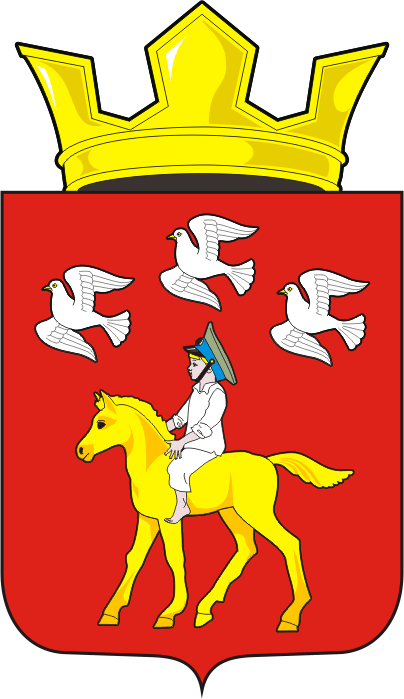 ПЛАН               ИСПОЛНЕНИЕ  % ИСПНалог на доходы физических лиц     2 400 000         589 475,02          24,56%Доходы от уплаты акцизов                  1 033 000        273 092,13         26,43 %Совокупный доход                               (единый сельхоз налог,налог взимаемый с налогоплатильщиков выбравших в качестве объекта налогообложения доходы)45 500               -             -    Налог на имущество                            204 000             127 481,83             62,49%Земельный налог                                 1 011 000          46 618,56            4,61%Безвозмездные поступления  (субвенции, дотации)   7 168 600          1 708 125              23,83%ПЛАН               ИСПОЛНЕНИЕ  % ИСПОбщегосударственные вопросы3932,498001115,4793828,37Национальная оборона224,9000050,6683722,53Национальная безопасность и правоохранительная деятельность720,3000096,8230013,44Национальная экономика1033,60000742,8874871,87Жилищно-коммунальное хозяйство3222,81600138,600004,30Культура, кинематография, средства массовой информации2464,08600614,5573824,94Социальная политика267,5000040,3037715,07